Муниципальное  дошкольное образовательное учреждение «Детский сад №225» Конспект открытого занятия «Встреча Масленицы»для детей старшей группы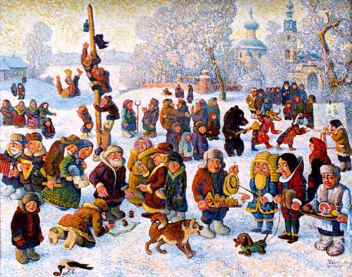 Подготовила и провела воспитатель:Моржухина Наталья ИвановнаЯрославль, 2017Цель: формирование представлений детей о традициях празднования русским народом Масленицы.Задачи:Образовательные:познакомить детей с традициями русского народа - праздником Масленица; с символом Масленицы;  формирование представлений о чередовании времен года и их характеристиках;продолжать формировать интерес к народному творчеству;формирование умения создавать композиции из природного материала;обогащать и активизировать словарь детей.Развивающие:развивать мышление, творческие способности, память, воображение, фантазию;повышать двигательную активность в подвижных играх, хороводах;развивать ловкость, выдержку, быстроту реакции;развивать речь, выразительность речи.Воспитательные: воспитывать интерес к традициям и обычаям русского народа; вызвать чувство радости от грядущего праздника;воспитывать доброжелательные, партнерские отношения.Материал: иллюстрации, картинки о проведении праздника, поговорки, заклички.Словарная работа: праздник Масленица, проводы зимы, чучело, поговорки, заклички.Ход занятия:1 этап. Мотивирование к деятельностиНа «столике удивления» слева: иллюстрации «Зима», «Весна»Игра на сплочение коллективаСоберемся дети в круг –Я твой друг и ты мой другКрепко за руки возьмемсяИ друг другу улыбнемся.Я улыбнусь вам, а вы друг другу,Чтобы у нас с вами было весь день хорошее настроение.Воспитатель: Рано мой петушок встал и всем о весне прокричал. А я думаю, не рано? Зима - царица еще правит в наших краях, уступит ли она черед весне - красне? Как вы думаете?Ответы детейВоспитатель: Давайте в окошко мы посмотрим, и приметы весны поищем. Речевая игра «Что бывает весной».Дети перечисляют признаки весны по примеру воспитателя.Солнце ослепительное, проталин чернота, сосульки, которые звенят капелью, чириканье веселое воробьев.Звучит аудиозапись (журчание ручьев, капель и т.п.)Воспитатель: Всему приходит свое время. И сколько зиме не лютовать, все равно придет весенняя пора. Ребятки, давайте - ка поаукаем весну, чтобы скорее к нам пришла. Ау, Ау, аукаем, весну приаукаем!Приходи, весна! Приходи, красна!Давай, солнышко - колоколнышко,Приноси урожай в наш любимый край!Ау, Ау, аукаем, весну приаукаем!2 этап. Создание проблемной ситуацииНа «столике удивления» справа: игрушка-солнце, девичий наряд - платок, сарафан, ленты, лапти, солома.Воспитатель: Ребята, вам знакомы эти предметы? Что мы о них знаем? Ответы детей.Воспитатель: Как вы считаете, кому могут они пригодиться?Рассуждения детей. Парное взаимодействие.Воспитатель: Оказывается, в старину в этот наряд наряжали Масленицу.3 этап. Открытие «удивительного рядом».Воспитатель: Чтобы не гневалась зима, по - хорошему ушла и в срок положенный, русский народ устраивал ей веселые пышные проводы - Масленицу. Масленица - это праздник встречи весны и солнца. Длится праздник целую неделю. Все люди ждут Масленицу с большим нетерпением. Каждый день особенный!Понедельник - день встречи Масленицы. Пекут маленький блин и дают детям. Блин на солнышке грели и приговаривали такие слова: "Уходи, зима сопливая, приходи, лето красное, с сохою, с бороною, с колосочками".Вторник - "Заигрыш". В этот день строили крепости, горки, качели вешали, мастерили чучело Масленицы, играли в русские народные игры. Давайте и  мы поиграем в игру «Пройди в ворота»«Пройди в ворота»Если играющих меньше 20 человек, то выбираются двое игроков, которые встают друг напротив друга, берутся за руки и поднимают их вверх, образуя «ворота».Если собралось очень много игроков, то выбираются 4 человека, которые встают в круг, берутся за руки и поднимают руки вверх, образуя «двойные ворота» с входом и выходом.Остальные игроки встают цепочкой (берутся за руки или кладут руки на плечи друг к другу) и проходят под воротами.Игроки-ворота напевают:Золотые воротаПропускают не всегдаПервый раз прощаетсяВторой запрещаетсяА на третий разНе пропустим вас!На последних словах ворота резко опускают руки и ловят тех, кто оказался под ними. Пойманные образуют новые «ворота».Игра заканчивается, когда всех игроков поймают.4 этап. Проживание отношения в творческой продуктивной деятельностиВоспитатель: Издревле люди в деревнях к празднику сооружали соломенное чучело Масленицы, и по улицам торжественно его катали на санях. Нужно и нам позаботиться, все как положено сделать. Хотите мне помочь? Ответы детей 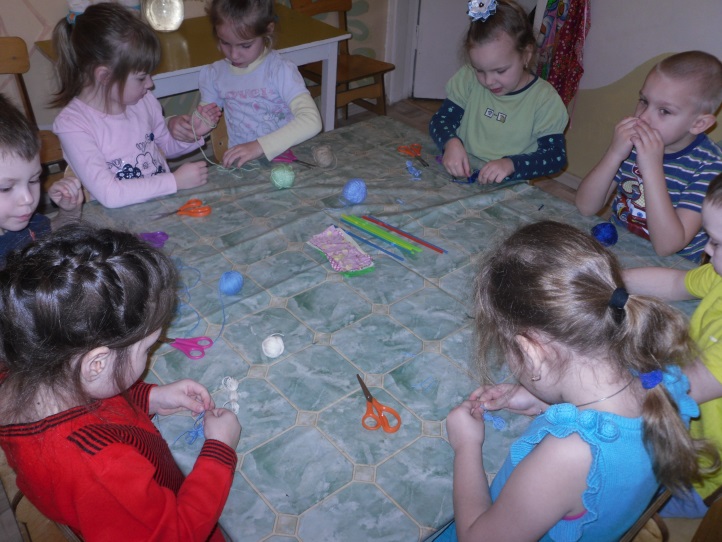 Продуктивная деятельность «Чучело масленицы»      Дети рассматривают иллюстрацию "Кукла Масленица".  Далее вместе с воспитателем изготавливают куклу Масленицу и ее наряжают. 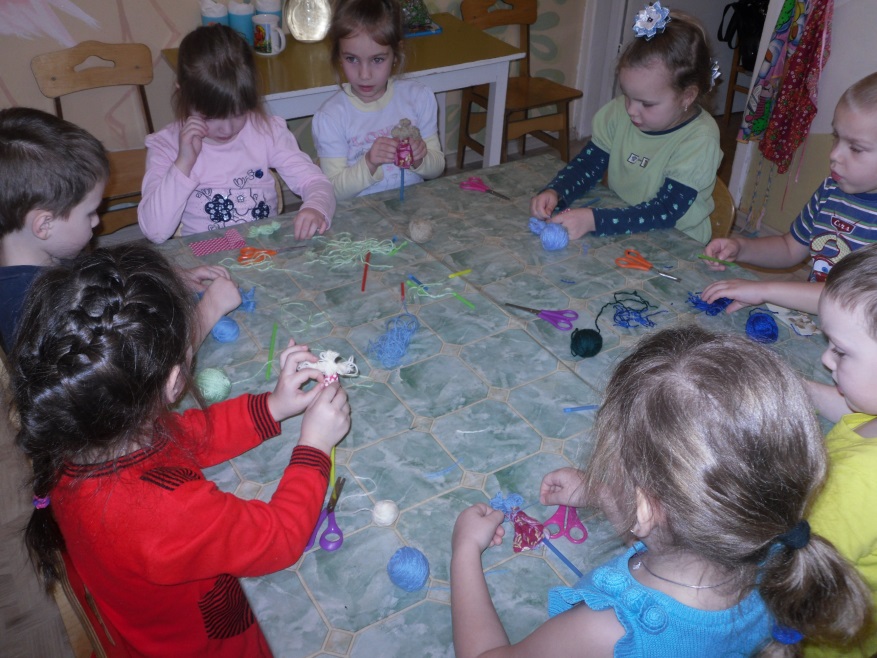 Воспитатель: Вот наша боярыня Масленица и готова! Послушайте, что люди на Руси ей говорили: «Душа ль ты моя, госпожа Масленица, сахарные уста твои, сладкая твоя речь! Приезжай ко мне в гости на широкий двор, на горках покататься, в блинах поваляться, душой потешиться, умом повеселиться, речью насладиться!»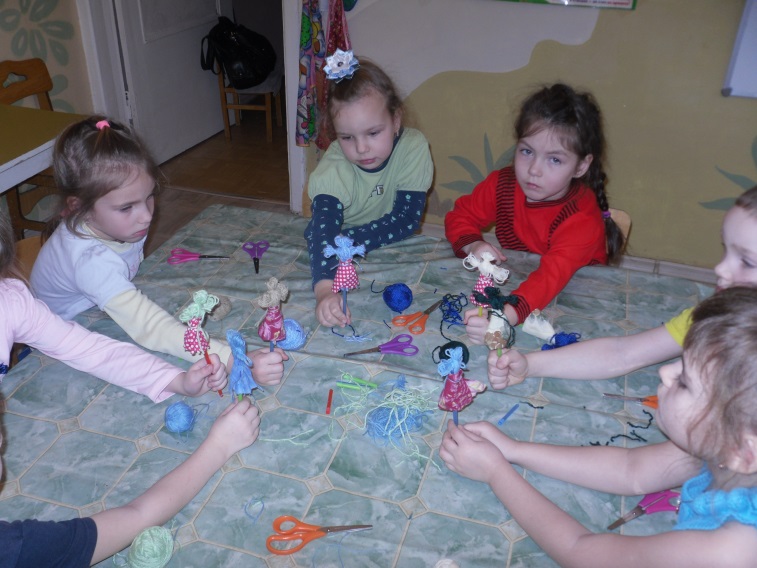 Ребята, давайте вместе ее позовем.Широкая МасленицаМы тобой не нахвалимсяПриезжай к нам в гостиНа широкий дворС детьми поигратьНа горках кататься!5 этап. РефлексияВоспитатель: Мы с вами тоже скоро праздновать будем Масленицу. Весна дарит новые хороводы нам. Ребята, давайте мы один из них заведем - "Веснянку".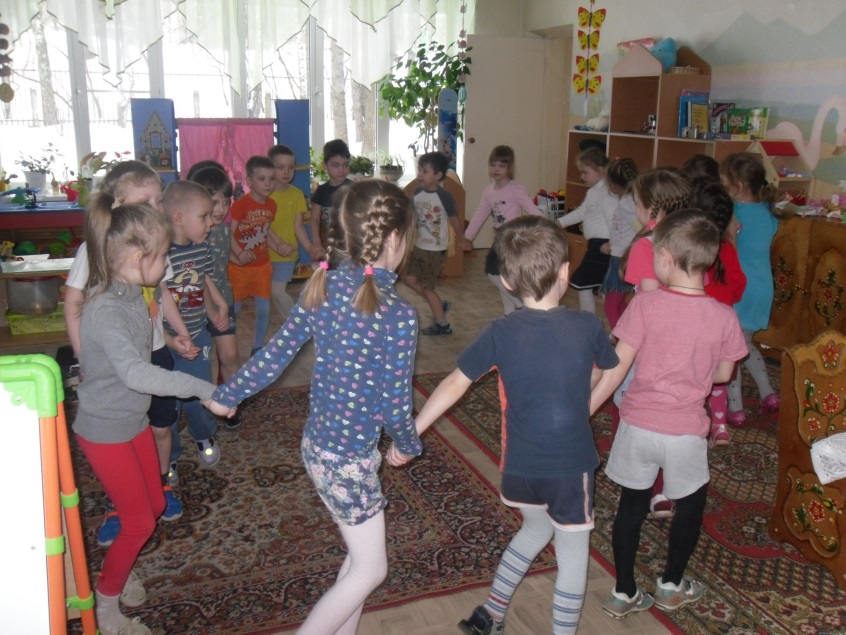 Дети с воспитателем исполняют хоровод "Веснянка".